Design your own Golden Ticket.Make sure you include:To tell the person they are a winnerInstructions for visiting Wonka’s factory and who to bringSigned from Willy WonkaCharlie and the Chocolate Factory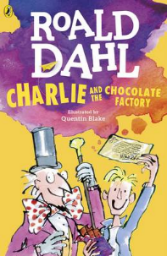 Read Chapter 11 of the book or listen to it using this link https://www.youtube.com/watch?v=qCuNSZjCKg8